УСТАВМуниципального бюджетного учреждения культуры     «Захаровский сельский Дом культуры»ОГРН 1085032325872(новая редакция)г. Одинцово Московской области 2021 годОБЩИЕ ПОЛОЖЕНИЯ	Настоящий Устав регламентирует деятельность Муниципального бюджетного учреждение культуры «Захаровский сельский Дом культуры» (далее – Бюджетное учреждение).В соответствии с Гражданским кодексом Российской Федерации, Федеральным законом от 12.01.1996 № 7-ФЗ «О некоммерческих организациях» (далее – ФЗ о некоммерческих организациях) Бюджетное учреждение создано на основании постановления Главы Одинцовского муниципального района Московской области от 08.10.2008 № 260-ПГл «О создании муниципального учреждения культуры клубного типа «Захаровский муниципальный сельский Дом культуры», постановления Администрации Одинцовского муниципального района Московской области от 08.12.2008 № 3183 «О реализации постановления Главы Одинцовского муниципального района Московской области от 08.10.2008 № 260-ПГл «О создании муниципального учреждения культуры клубного типа «Захаровский муниципальный сельский Дом культуры» и зарегистрировано в качестве юридического лица 30.12.2008 за основным государственным регистрационным номером 1085032325872.  Бюджетное учреждение является правопреемником Муниципального бюджетного учреждения культуры «Захаровская муниципальная сельская библиотека» на основании постановления Администрации сельского поселения Захаровское Одинцовского муниципального района Московской области от 12.12.2016 № 92 «О реорганизации  Муниципального бюджетного учреждения культуры «Захаровская муниципальная сельская библиотека», что подтверждается записью, внесенной в ЕГРЮЛ  31.05.2017 за государственным регистрационным номером 2175024203990.1.2. Бюджетное учреждение является социально ориентированной некоммерческой культурно-досуговой организацией клубного типа, созданной в организационно-правовой форме муниципального бюджетного учреждения, не имеющей извлечение прибыли в качестве основной цели своей деятельности и не распределяющей полученную прибыль между участниками. 1.3.     Полное наименование Бюджетного учреждения:Муниципальное бюджетное учреждение культуры «Захаровский сельский Дом культуры».Сокращенное наименование Бюджетного учреждения: МБУК «Захаровский СДК».1.4.    Место нахождения Бюджетного учреждения: Московская область, город Одинцово, посёлок Летний отдых.Адрес Бюджетного учреждения: 143022, Московская область, город Одинцово, поселок Летний отдых, улица Зеленая, дом 9А. 1.5.  Учредителем Бюджетного учреждения является муниципальное образование «Одинцовский городской округ Московской области» (далее – городской округ).1.6.  Полномочия учредителя Бюджетного учреждения от имени муниципального образования «Одинцовский городской округ Московской области» осуществляет Администрация Одинцовского городского округа Московской области (далее – Учредитель).1.7.      Бюджетное учреждение находится в ведомственном подчинении Комитета по культуре Администрации Одинцовского городского округа Московской области (далее – Комитет по культуре), осуществляющего полномочия муниципального органа управления в области культуры.Комитет по культуре осуществляет отдельные функции и полномочия Учредителя на основании нормативных правовых актов Учредителя, а также методическое руководство и контроль деятельности Бюджетного учреждения.1.8. Бюджетное учреждение в своей деятельности руководствуется законодательством Российской Федерации, Московской области, а также нормативными правовыми актами органов местного самоуправления Одинцовского городского округа Московской области (далее – муниципальные акты), правовыми и распорядительными актами Комитета по культуре, настоящим Уставом.1.9. Бюджетное учреждение является юридическим лицом с момента государственной регистрации в Едином государственном реестре юридических лиц. 1.10. Бюджетное учреждение имеет в оперативном управлении обособленное имущество, самостоятельный баланс, лицевые счета, открываемые в порядке, установленном в соответствии с законодательством Российской Федерации, круглую печать, штампы, бланки со своим наименованием на русском языке, может иметь зарегистрированную в установленном порядке эмблему и символику. 1.11. Бюджетное учреждение от своего имени приобретает имущественные и личные неимущественные права, исполняет обязанности, выступает истцом и ответчиком в суде в соответствии с законодательством Российской Федерации. Бюджетное учреждение отвечает по своим обязательствам всем находящимся у него на праве оперативного управления имуществом, в том числе приобретенным за счет доходов, полученных от приносящей доход деятельности, за исключением особо ценного движимого имущества, закрепленного за Бюджетным учреждением собственником этого имущества или приобретенного Бюджетным учреждением за счет средств, выделенных собственником его имущества, а также недвижимого имущества независимо от того, по каким основаниям оно поступило в оперативное управление Бюджетного учреждения и за счет каких средств оно приобретено.Учредитель не несет ответственности по обязательствам Бюджетного учреждения. Бюджетное учреждение не отвечает по обязательствам Учредителя. По обязательствам Бюджетного учреждения, связанным с причинением вреда гражданам, при недостаточности имущества Бюджетного  учреждения, на которое в соответствии с абзацем вторым настоящего пункта может быть обращено взыскание, субсидиарную ответственность несет собственник имущества Бюджетного учреждения.1.12. Бюджетное учреждение может создавать филиалы и открывать представительства с соблюдением требований законодательства Российской Федерации. Филиалом Бюджетного учреждения является его обособленное подразделение, расположенное вне места нахождения Бюджетного учреждения и осуществляющее все его функции или часть их, в том числе функции представительства. 1.13. Филиалы и представительства не являются юридическими лицами, наделяются имуществом Бюджетного учреждения и действуют на основании утвержденного им положения. Положения о филиалах и представительствах, а также изменения и дополнения указанных положений утверждаются Бюджетным учреждением в порядке, установленном законодательством Российской Федерации и настоящим Уставом.  Имущество филиала или представительства учитывается на отдельном балансе и на балансе Бюджетного учреждения. Руководители филиалов и представительств назначаются Бюджетным учреждением и действуют на основании доверенности, выданной Бюджетным учреждением.Филиал и представительство осуществляют деятельность от имени Бюджетного учреждения. Ответственность за деятельность своих филиалов и представительств несет Бюджетное учреждение.1.14. Бюджетное учреждение обладает автономией, под которой понимается самостоятельность в осуществлении творческой, методической, административной, финансово-хозяйственной деятельности, разработке и принятии локальных актов в соответствии с законодательством Российской Федерации, настоящим Уставом.1.15. Бюджетное учреждение сотрудничает со всеми разделяющими его цели гражданами, организациями и общественными движениями, как в России, так и за ее пределами в соответствии с целями деятельности, указанными в настоящем Уставе, в соответствии с законодательством Российской Федерации.1.16. В Бюджетном учреждении не допускается создание и деятельность организационных структур политических партий, общественно-политических и религиозных движений и организаций. 1.17   Бюджетное учреждение обладает исключительным правом использовать собственную символику (официальное полное и сокращенное наименования, эмблема, логотип) в рекламных и иных целях, а также разрешать такое использование другим юридическим и физическим лицам на договорной основе.ЦЕЛИ, ПРЕДМЕТ И ВИДЫ ДЕЯТЕЛЬНОСТИБЮДЖЕТНОГОУЧРЕЖДЕНИЯ2.1.   Бюджетное учреждение осуществляет свою деятельность в соответствии с предметом и целями деятельности, определенными законодательством Российской Федерации и настоящим Уставом, путем выполнения работ, оказания услуг в сфере культуры. 2.2.   Целями деятельности Бюджетного учреждения являются: удовлетворение потребностей населения городского округа в сохранении и развитии культуры, традиционного народного художественного творчества, любительского искусства, другой самодеятельной творческой инициативы и социально-культурной активности населения;создание благоприятных условий для организации культурного досуга и отдыха жителей городского округа;расширение спектра услуг социально-культурного, просветительского, развлекательно-зрелищного и спортивно-оздоровительного характера, доступных для широких слоев населения;развитие современных форм организации культурного досуга с учетом потребностей различных социально-возрастных групп населения;создание условий для организации библиотечного обслуживания населения с учетом потребностей и интересов различных социально-возрастных групп.2.3.  Предметом деятельности Бюджетного учреждения является оказание услуг, выполнение работ в сфере культуры. 2.4.  Основными задачами деятельности Бюджетного учреждения являются:обеспечение прав граждан на свободу творчества, равный доступ к участию в культурной жизни и пользованию услугами, предоставляемыми Бюджетным учреждением;создание и развитие творческого и ресурсного потенциала для обеспечения культурной, просветительской, досуговой деятельности разных видов и форм;всестороннее духовное, творческое, нравственное и эстетическое развитие личности, формирование общей культуры, поддержка деятельности клубных формирований и любительских объединений, способствующих формированию здорового образа жизни и социально-полезного досуга населения;совершенствование форм досуговой деятельности, вовлечение в культурную, просветительскую, воспитательную, спортивно-оздоровительную и досуговую деятельность максимально возможного числа жителей городского округа;сохранение единства культурного пространства городского округа, поддержка и развитие самобытных национальных культур, региональных и местных культурных традиций и особенностей в условиях многонационального государства на основе духовно-нравственных и социокультурных ценностей, принятых в обществе правил и норм поведения в интересах человека, семьи, общества;внедрение новых современных форм организации культурной жизни, передовых технологий в социо-культурное пространство на основе поддержания баланса инновационности и традиционности в своей деятельности.2.5.  Для достижения целей и выполнения задач, указанных в Уставе, Бюджетное учреждение осуществляет следующие основные виды деятельности: создание, организация и обеспечение работы клубных формирований различной направленности;организация и проведение различных по форме и тематике:культурно-массовых мероприятий;культурно-зрелищных мероприятий;выставочных мероприятий; досуговых мероприятий: развлекательно-познавательных, рекреационно-оздоровительных и физкультурно-оздоровительных форм досуга; организация и осуществление различных форм культурно-просветительской деятельности, в том числе на абонементной основе;организация кинопоказов, в том числе с использованием передвижных мобильных платформ и оборудования;создание и обеспечение деятельности передвижных многофункциональных культурных центров – для предоставления нестационарных культурно-досуговых, библиотечных, информационных, выставочных услуг, а также для проведения массовых мероприятий патриотической, образовательной, культурно-просветительской и досуговой направленности на многофункциональных, высокотехнологичных площадках для обслуживания населения и проведения массовых мероприятий на открытой местности;поддержка и развитие самобытных национальных культур, прикладного искусства, технического творчества, народных промыслов и ремесел, фольклористика;сохранение нематериального культурного наследия во всем многообразии жанров и этнических особенностей с использованием современных технологий, создание базы данных по разделам культуры, искусства и прикладного творчества; комплектование библиотечного фонда с учетом образовательных потребностей и культурных запросов населения, учет, движение, обеспечение сохранности библиотечных фондов;обеспечение доступа граждан к библиотечному фонду, выдача во временное пользование любого документа библиотечного фонда;обеспечение оперативного доступа к информационным ресурсам других библиотек и информационным системам;предоставление пользователям информации о составе библиотечных фондов городского округа через систему каталогов и другие формы библиотечного информирования, оказание консультативной помощи в поиске и выборе источников информации;сотрудничество с другими библиотеками, развитие системы межбиблиотечного абонемента;участие в реализации государственных и муниципальных программ развития сферы культуры, в том числе библиотечного дела;компьютеризация и информатизация библиотечных процессов, предоставление пользователям доступа в глобальные сети, обслуживание пользователей в режиме локального и удаленного доступа;внедрение современных форм обслуживания читателей (организация центров правовой, экологической и иной информации, центров чтения, профориентации и психологической адаптации, медиатек и т.д.);оказание консультативной, методической и организационно-творческой помощи в подготовке и проведении культурно-массовых, культурно-зрелищных, выставочных, культурно-досуговых и культурно-просветительских мероприятий в территориальном управлении и городском округе;оказание методической, информационной и организационно-творческой помощи любительским объединениям граждан и общественным организациям, осуществляющим деятельность в сфере культуры на территории городского округа; методическая работа на основе мониторинга спроса различных групп населения на определенные виды культурно-досуговых услуг, изучения, обобщения и распространения опыта культурно-массовой, культурно-воспитательной, духовно-нравственной, культурно-зрелищной, выставочной и досуговой работы Бюджетного учреждения и других культурно-досуговых учреждений городского округа;осуществление справочной, информационной и рекламно-маркетинговой деятельности в соответствии с уставными целями деятельности;социально-коммуникативная деятельность в средствах массовой информации и в информационно-телекоммуникационной системе «Интернет»;создание теле-, радиопрограмм, видеороликов, фильмов, интернет-трансляций и иных интернет-продуктов в сфере культуры, оказание культурно-досуговых услуг с использованием цифровых коммуникационных технологий, в том числе в онлайн-режиме;размещение информации о деятельности Бюджетного учреждения в соответствии с требованиями законодательных и иных нормативных правовых актов;ведение и обеспечение функционирования официального сайта Бюджетного учреждения в информационно-коммуникативной системе «Интернет»;осуществление общественных связей по вопросам организации и участия в фестивалях, конкурсах и других культурно-массовых мероприятиях;исследовательская, краеведческая работа, собирание фольклорных материалов;создание условий на базе Бюджетного учреждения для самоорганизации населения в культурно-досуговых, спортивно-оздоровительных, просветительских и гражданско-патриотических целях;обеспечение условий для социально-культурных инициатив населения.2.6. Муниципальное задание для Бюджетного учреждения формируется и утверждается Учредителем в соответствии с видами деятельности, отнесенными настоящим Уставом к его основным видам деятельности.Бюджетное учреждение не вправе отказаться от выполнения муниципального задания.2.7. Бюджетное учреждение вправе осуществлять следующие иные виды деятельности, не являющиеся основными видами деятельности, лишь постольку, поскольку это служит достижению целей, ради которых оно создано, и соответствующие указанным целям:предоставление оркестров, ансамблей, самодеятельных художественных коллективов и отдельных исполнителей для семейных, профессиональных и гражданских праздников и торжеств;организация и проведение на базе Бюджетного учреждения и в выездном (гастрольном режиме) концертных, выставочных, других зрелищно-досуговых и культурно-массовых мероприятий, традиционных и народных обрядов, PR-акций, общественно-значимых и рекламных мероприятий с участием клубных формирований, самодеятельных и профессиональных творческих коллективов и отдельных исполнителей по договорам с юридическими или физическими лицами, на основе реализации билетов или абонементов;  организация индивидуальных и коллективных занятий граждан общественно-полезной деятельностью путем предоставления платных культурно-досуговых и спортивно-оздоровительных услуг; предоставление услуг по прокату сценических костюмов, обуви, декораций, сценического оборудования, аппаратуры, музыкальных инструментов и другого инвентаря, аудио- и видео-записей отечественных и зарубежных музыкальных, литературных и иных художественных произведений;изготовление сценических костюмов, обуви, реквизита, декораций, бутафорских, постижерских и рекламных принадлежностей, необходимых для осуществления уставной деятельности, а также на основании гражданско-правовых договоров с физическими и юридическими лицами;организация и проведение конкурсов, розыгрышей призов в профильной сфере;предоставление методической литературы, наглядных пособий, сценарно-драматических разработок и документации третьим лицам во временное пользование или собственность; сдача в аренду имущества, закрепленного за Бюджетным учреждением на праве оперативного управления, в установленном порядке;организация соответствующей уставным целям деятельности Бюджетного учреждения розничной торговли сувенирной, издательской (книг, различных изданий, каталогов, альбомов, справочников по видам искусств и т.п.), аудиовизуальной продукцией, а также одеждой, обувью, инвентарем, реквизитом и иными товарами для занятий различными видами искусства и творчества в целях обеспечения потребностей посетителей Бюджетного учреждения;установка вендинговых аппаратов быстрого питания и напитков, выдачи бахил;услуги по изготовлению копий, фотокопированию, ксерокопированию;услуги по художественно-оформительской работе;услуги по звукозаписи, видеозаписи, фото- и видеосъёмке;изготовление теле-, кино-, радиоматериалов;возмездная передача прав (исключительных и неисключительных) на использование произведений, методических пособий, разработок, сценариев, программ, постановочных номеров, спектаклей, театрализованных, концертных и музыкальных представлений по согласованию с Комитетом по культуре.Реализация данных видов деятельности осуществляется в рамках оказания платных услуг, возмездного выполнения работ и осуществления иной приносящей доход деятельности Бюджетного учреждения за счет средств физических и юридических лиц в соответствии с локальными нормативными актами Бюджетного учреждения.2.8. Бюджетное учреждение вправе заниматься не запрещенной законодательством Российской Федерации деятельностью, приносящей доход, при условии её необходимости для достижения уставных целей и соответствия этим целям, а также при условии, что такая деятельность указана в его Уставе.2.9. Бюджетное учреждение вправе сверх установленного муниципального задания, а также в случаях,  определенных федеральными законами, в пределах установленного муниципального задания выполнять работы, оказывать услуги, относящиеся к основным видам деятельности, предусмотренным в пункте 2.5 настоящего Устава,  для граждан и юридических лиц за плату и на одинаковых при оказании однородных услуг условиях в порядке, установленном федеральными законами, на основании договоров на оказание услуг (выполнение работ), заключаемых Бюджетным учреждением с физическими и юридическими лицами. Порядок определения указанной платы устанавливается Учредителем, если иное не предусмотрено федеральным законом. Оказание данных услуг (выполнение работ) не должно осуществляться вместо деятельности, обеспеченной в соответствии с муниципальным заданием финансированием из бюджета  городского округа, и ухудшать показатели выполнения муниципального задания. 2.10. Привлеченные денежные средства из внебюджетных источников (за исключением целевого финансирования), в том числе за счёт оказания платных услуг, выполнения платных работ и осуществления иной приносящей доход деятельности, распределяются Бюджетным учреждением самостоятельно в соответствии с Уставом Бюджетного учреждения для достижения целей, ради которых Бюджетное учреждение создано, и при условии соответствия расходования средств этим целям, на основании нормативных правовых актов Учредителя и локального нормативного акта, утвержденного директором  Бюджетного учреждения.  2.11. Собственник имущества Бюджетного учреждения не имеет права на получение доходов от оказания платных услуг, выполнения платных работ и осуществления иной приносящей доход деятельности Бюджетным учреждением.2.12. Право Бюджетного учреждения осуществлять деятельность, на которую в соответствии с законодательством Российской Федерации требуется специальное разрешение – лицензия, возникает у Бюджетного учреждения в указанный в лицензии срок и прекращается по истечении срока ее действия, если иное не установлено законодательством Российской Федерации. 2.13. Бюджетное учреждение не вправе осуществлять виды деятельности, оказывать платные услуги и выполнять работы, не указанные в настоящем Уставе.3. ИМУЩЕСТВО И ФИНАНСОВОЕ ОБЕСПЕЧЕНИЕБЮДЖЕТНОГО  УЧРЕЖДЕНИЯ3.1. Имущество Бюджетного учреждения закрепляется за ним на праве оперативного управления в соответствии с Гражданским кодексом Российской Федерации. Собственником имущества Бюджетного учреждения является муниципальное образование «Одинцовский городской округ Московской области» в лице Учредителя.3.2. Земельные участки, необходимые для выполнения Бюджетным учреждением своих уставных задач, предоставляются ему на праве постоянного (бессрочного) пользования.3.3.  Бюджетное учреждение без согласия Учредителя не вправе распоряжаться недвижимым имуществом и особо ценным движимым имуществом, закрепленными за ним Учредителем или  приобретенными Бюджетным учреждением за счет средств, выделенных ему Учредителем на приобретение этого имущества. Остальным имуществом Бюджетное учреждение вправе распоряжаться самостоятельно, если иное не предусмотрено пунктами 13 и 14 статьи 9.2. ФЗ о некоммерческих организациях или абзацем третьим пункта 3 статьи 27 ФЗ о некоммерческих организациях. 3.4. Под особо ценным движимым имуществом понимается движимое имущество, без которого осуществление Бюджетным учреждением своей уставной деятельности будет существенно затруднено. Порядок отнесения имущества к категории особо ценного движимого имущества устанавливается Учредителем. Перечни особо ценного движимого имущества Бюджетного учреждения определяются Учредителем.3.5.  Источниками формирования имущества Бюджетного учреждения являются: имущество, закрепленное за ним на праве оперативного управления или приобретенное Бюджетным учреждением на средства, выделенные ему Учредителем на приобретение этого имущества; субсидии на финансовое обеспечение выполнения муниципального задания;субсидии на иные цели;средства от деятельности, приносящей доход; средства добровольных (целевых) взносов и пожертвований юридических и физических лиц (в том числе иностранных); иные источники, не запрещенные законодательством Российской Федерации. 3.6.  Крупной сделкой признается сделка или несколько взаимосвязанных сделок, связанная с распоряжением денежными средствами, отчуждением иного имущества (которым в соответствии с ФЗ о некоммерческих организациях Бюджетное учреждение вправе распоряжаться самостоятельно), а также с передачей такого имущества в пользование или в залог при условии, что цена такой сделки либо стоимость отчуждаемого или передаваемого имущества составляет 10 (десять) и более процентов балансовой стоимости активов бюджетного учреждения, определяемой по данным его бухгалтерской отчетности на последнюю отчетную дату.3.7.  Крупная сделка может быть совершена Бюджетным учреждением только с предварительного согласия Учредителя Бюджетного учреждения.Крупная сделка, совершенная с нарушением требований абзаца первого настоящего пункта, может быть признана недействительной по иску Бюджетного учреждения или его Учредителя, если будет доказано, что другая сторона в сделке знала или должна была знать об отсутствии предварительного согласия Учредителя Бюджетного учреждения.Руководитель Бюджетного учреждения несет перед Бюджетным учреждением ответственность в размере убытков, причиненных Бюджетному учреждению в результате совершения крупной сделки с нарушением требований абзаца первого настоящего пункта, независимо от того, была ли эта сделка признана недействительной.3.8. Заинтересованность в совершении Бюджетным учреждением тех или иных действий, в том числе в совершении сделок, влечет за собой конфликт интересов заинтересованных лиц и Бюджетного учреждения.Лицами, заинтересованными в совершении Бюджетным учреждением тех или иных действий, в том числе сделок, с другими организациями или гражданами (далее - заинтересованные лица), признаются руководитель (заместитель руководителя) Бюджетного учреждения, а также лицо, входящее в состав органов управления Бюджетным учреждением или органов надзора за его деятельностью, если указанные лица состоят с этими организациями или гражданами в трудовых отношениях, являются участниками, кредиторами этих организаций либо состоят с этими гражданами в близких родственных отношениях или являются кредиторами этих граждан. При этом указанные организации или граждане являются поставщиками товаров (услуг) для Бюджетного учреждения, крупными потребителями товаров (услуг), производимых Бюджетным учреждением, владеют имуществом, которое полностью или частично образовано Бюджетным учреждением, или могут извлекать выгоду из пользования, распоряжения имуществом Бюджетного учреждения.3.9. Заинтересованные лица обязаны соблюдать интересы Бюджетного учреждения, прежде всего в отношении целей его деятельности, и не должны использовать возможности Бюджетного учреждения или допускать их использование в иных целях, помимо предусмотренных Уставом Бюджетного учреждения.Под термином «возможности Бюджетного учреждения» понимаются принадлежащие Бюджетному учреждению имущество, имущественные и неимущественные права, возможности в области предпринимательской деятельности, информация о деятельности и планах Бюджетного учреждения, имеющая для него ценность.3.10.  В случае, если заинтересованное лицо имеет заинтересованность в сделке, стороной которой является или намеревается быть Бюджетное учреждение, а также в случае иного противоречия интересов указанного лица и Бюджетного учреждения в отношении существующей или предполагаемой сделки:оно обязано сообщить о своей заинтересованности органу, осуществляющему функции и полномочия Учредителя, до момента принятия решения о заключении сделки;сделка должна быть одобрена органом, осуществляющим функции и полномочия Учредителя.3.11. Сделка, в совершении которой имеется заинтересованность и которая совершена с нарушением требований статьи 27 ФЗ О некоммерческих организациях, может быть признана судом недействительной.Заинтересованное лицо несет перед Бюджетным учреждением ответственность в размере убытков, причиненных им Бюджетному учреждению. Если убытки причинены Бюджетному учреждению несколькими заинтересованными лицами, их ответственность перед Бюджетным учреждением является солидарной.3.12. Бюджетное учреждение вправе выступать в качестве арендодателя и арендатора в случаях и в порядке, установленных законодательством Российской Федерации, муниципальными актами, распорядительными актами Комитета по культуре. 3.13. Бюджетное учреждение не вправе совершать сделки, возможными последствиями которых является отчуждение или обременение имущества, закрепленного за Бюджетным учреждением, или имущества, приобретенного за счет средств, выделенных Бюджетному учреждению Учредителем, за исключением случаев, если совершение таких сделок допускается законодательством Российской Федерации.3.14. Бюджетное учреждение обязано эффективно использовать имущество, закрепленное за ним на праве оперативного управления, обеспечивать его сохранность и надлежащий учет, не допускать ухудшения его технического состояния, за исключением случаев, связанных с нормальным износом и форс-мажорными обстоятельствами, осуществлять текущий и капитальный ремонт имущества, нести риск случайной гибели, порчи имущества.3.15. Бюджетное учреждение осуществляет операции с поступающими ему средствами в соответствии с законодательством Российской Федерации и использует для достижения целей, ради которых Бюджетное учреждение создано. 3.16. Привлеченные денежные средства из внебюджетных источников, в том числе полученные за счет приносящей доход деятельности (за исключением целевого финансирования), Бюджетное учреждение может использовать в соответствии с целями и направлениями, определенными в локальном нормативном акте Бюджетного учреждения. 3.17. Целевые средства, полученные в виде грантов, Бюджетное учреждение использует в соответствии с условиями, определяемыми грантодателем, в соответствии с действующим законодательством Российской Федерации.3.18. Целевые средства, получаемые в качестве добровольных взносов и пожертвований юридических и физических лиц (в том числе иностранных) Бюджетное учреждение использует в соответствии с целями, установленными соответствующим договором, и публикует отчеты о расходовании таких средств на своем официальном сайте.3.19. Бюджетное учреждение обладает полномочиями муниципального заказчика на осуществление функции по размещению заказов на поставки товаров, выполнение работ, оказание услуг для муниципальных нужд в соответствии с законодательством Российской Федерации, муниципальными актами для достижения целей, указанных в Уставе.3.20. Бюджетное учреждение осуществляет планирование своей деятельности, разработку плана развития Учреждения,  разработку и утверждение плана финансово-хозяйственной деятельности, показателей  для муниципальных заданий, определяет перечень платных услуг (работ) и рассчитывает их стоимость.3.21. Финансовое обеспечение выполнения муниципального задания Бюджетным учреждением осуществляется в виде субсидий из бюджета городского округа.Финансовое обеспечение выполнения муниципального задания осуществляется с учетом расходов на содержание недвижимого имущества и особо ценного движимого имущества, закрепленных за Бюджетным учреждением Учредителем или приобретенных Бюджетным учреждением за счет средств, выделенных ему Учредителем на приобретение такого имущества, расходов на уплату налогов, в качестве объекта налогообложения по которым признается соответствующее имущество, в том числе земельные участки.3.22.    В случае сдачи в аренду с согласия Учредителя недвижимого имущества и особо ценного движимого имущества, закрепленного за Бюджетным учреждением Учредителем или приобретенного Бюджетным учреждением за счет средств, выделенных ему Учредителем на приобретение такого имущества, финансовое обеспечение содержания такого имущества Учредителем не осуществляется.3.23. Права Бюджетного учреждения на объекты интеллектуальной собственности регулируются законодательством Российской Федерации.3.24.     Контроль за целевым и рациональным расходованием денежных средств, имеющихся в распоряжении Бюджетного учреждения, использованием по назначению и сохранностью имущества, закрепленного за Бюджетным учреждением на праве оперативного управления, осуществляют  Учредитель и органы Администрации Одинцовского городского округа в соответствии с действующим законодательством.ОРГАНИЗАЦИЯ  ДЕЯТЕЛЬНОСТИБЮДЖЕТНОГО  УЧРЕЖДЕНИЯ 4.1. Бюджетное учреждение осуществляет свою хозяйственную деятельность в пределах, установленных законодательством Российской Федерации, Московской области, муниципальными актами и настоящим Уставом.4.2. Ежегодным документом при планировании деятельности Бюджетного учреждения является план финансово-хозяйственной деятельности, утверждаемый в установленном порядке.4.3.  Бюджетное учреждение имеет право:привлекать для осуществления своих функций на договорных основах юридических и физических лиц;приобретать или арендовать основные и оборотные средства за счет имеющихся у него бюджетных и внебюджетных средств в порядке, установленном законодательством Российской Федерации;оказывать услуги, выполнять работы в соответствии с видами деятельности, перечисленными в Уставе, в дистанционной форме с использованием цифровых коммуникационных технологий; планировать свою деятельность и определять перспективы развития, исходя из спроса потребителей на работы, услуги и возможностей Бюджетного учреждения;определять структуру и штатное расписание в соответствии с установленной Учредителем предельной штатной численностью, устанавливать в пределах имеющихся денежных средств заработную плату работникам Учреждения, в том числе надбавки и доплаты к должностным окладам, порядок и размер установления стимулирующих выплат, премирования в соответствии с законодательством Российской Федерации, Московской области, муниципальными актами, Коллективным договором и другими локальными актами Бюджетного учреждения;определять размер средств, направленных на производственное и социальное развитие согласно Коллективному договору, иным локальным актам Бюджетного учреждения в рамках выделенных бюджетных средств и имеющихся в самостоятельном распоряжении учреждения внебюджетных средств;иные права в соответствии с законодательством Российской Федерации и настоящим Уставом.  Бюджетное учреждение обязано:соблюдать в своей деятельности законодательные и иные нормативные правовые акты Российской Федерации, Московской области, муниципальные акты, распорядительные акты Комитета по культуре, настоящий Устав, локальные акты Бюджетного учреждения; выполнять установленное Учредителем муниципальное задание,рассматривать и представлять на согласование Комитета по культуре планы работ, планы развития Бюджетного учреждения, планы финансово-хозяйственной деятельности, показатели для муниципальных заданий, актуальный перечень платных услуг (работ) и калькуляцию (расчет) их стоимости, установленные отчеты; обеспечивать целевое и рациональное использование бюджетных средств, предусмотренных Учреждению, а также имущества; нести ответственность в соответствии с законодательством Российской Федерации за нарушения договорных, расчетных и иных обязательств, за нарушение правил хозяйствования, установленных законодательством Российской Федерации;возмещать ущерб, причиненный гражданам и организациям нарушением санитарно-гигиенических норм, требований по технике безопасности, экологических норм;осуществлять налоговый, оперативный бухгалтерский учет результатов финансово-хозяйственной и иной деятельности самостоятельно или с помощью привлеченной по договору специализированной организации;вести статистическую и иную отчетность, отчитываться о результатах деятельности в порядке и сроки, установленные органами управления в сфере культуры в соответствии с законодательством Российской Федерации, Московской области и муниципальными актами; обеспечивать своим работникам гарантированный законодательством Российской Федерации, Московской области и муниципальными актами минимальный размер оплаты труда, среднеотраслевой уровень оплаты труда, своевременно и в полном объеме выплачивать работникам заработную плату и иные выплаты, производить индексацию заработной платы, оказывать меры социальной защиты и обеспечивать безопасные условия труда в соответствии с действующим законодательством;обеспечивать установленный режим содержания, использования 
и сохранности имущества Бюджетного учреждения;осуществлять закупки товаров, работ и услуг для обеспечения деятельности Бюджетного учреждения в соответствии с законодательством Российской Федерации, Московской области и муниципальными актами;размещать на официальном сайте Бюджетного учреждения и официальном сайте  для размещения информации о государственных и муниципальных учреждениях в информационно-телекоммуникационной сети «Интернет» (bus.gov.ru) информацию о деятельности Бюджетного учреждения в соответствии с требованиями законодательных и иных нормативных правовых актов;выполнять мероприятия по мобилизационной подготовке, мобилизации и гражданской обороне в соответствии с законодательством Российской Федерации, Московской области и муниципальными актами;вести делопроизводство в установленном порядке;иные обязанности в соответствии с законодательством Российской Федерации и настоящим Уставом.4.5.  Бюджетное учреждение свободно в выборе предмета и содержания сделок, любых форм хозяйственных взаимоотношений, которые не противоречат законодательству Российской Федерации, Московской области, актам органов местного самоуправления городского округа и настоящему Уставу. 4.6. Контроль и ревизия деятельности Учреждения, проверки налоговыми, финансовыми и другими организациями осуществляются в соответствии с действующим законодательством Российской Федерации.УПРАВЛЕНИЕ  БЮДЖЕТНЫМ  УЧРЕЖДЕНИЕМ5.1. Управление Бюджетным учреждением осуществляется в соответствии с законодательством Российской Федерации, Московской области, муниципальными актами и настоящим Уставом на основе сочетания принципов единоначалия и коллегиальности. 5.2. К компетенции Учредителя в области управления Бюджетным учреждением относится:1) создание, реорганизация, изменение типа и ликвидация Бюджетного учреждения;2) утверждение передаточного акта или разделительного баланса;3) назначение ликвидационной комиссии и утверждение промежуточного и окончательного ликвидационных балансов;4) утверждение Устава Бюджетного учреждения, а также вносимых в него изменений;5) назначение (утверждение) руководителя Бюджетного учреждения и прекращение его полномочий, а также заключение и прекращение трудового договора с ним; 6) принятие решения об одобрении сделки с участием Бюджетного учреждения, в совершении которой имеется заинтересованность, определяемая в соответствии с критериями, установленными статьей 27 ФЗ о некоммерческих организациях; 7) согласование совершения Бюджетным учреждением крупных сделок; 8) установление порядка определения платы для физических и юридических лиц за услуги (работы), относящиеся к основным видам деятельности Бюджетного учреждения, оказываемые им сверх установленного муниципального задания, а также в случаях, определенных федеральными законами, в пределах установленного муниципального задания;9) утверждение тарифов (прейскурантов) цен на платные услуги (работы), оказываемые (выполняемые) Бюджетным учреждением; 10) определение порядка составления и утверждения плана финансово-хозяйственной деятельности Бюджетного учреждения; 11) определение показателей и критериев эффективности деятельности Бюджетного учреждения и его руководителя;12) формирование и утверждение муниципального задания в соответствии с предусмотренными настоящим Уставом основными видами деятельности Бюджетного учреждения;13) определение видов и перечня особо ценного движимого имущества, закрепленного за Бюджетным учреждением Учредителем или приобретенного Бюджетным учреждением за счет средств, выделенных ему Учредителем на приобретение такого имущества (далее - особо ценное движимое имущество);14)  согласование распоряжения особо ценным движимым и недвижимым имуществом;15) осуществление финансового обеспечения выполнения муниципального задания и контроля за его выполнением;16) определение порядка составления и утверждения отчета о результатах деятельности Бюджетного учреждения и об использовании закрепленного за ним муниципального имущества в соответствии с общими требованиями, установленными Министерством финансов Российской Федерации;17) установление предельно допустимого значения просроченной кредиторской задолженности Бюджетного учреждения, превышение которого влечет расторжение трудового договора с руководителем Бюджетного учреждения по инициативе работодателя в соответствии с Трудовым кодексом Российской Федерации;18) организация и осуществление контроля за деятельностью Бюджетного учреждения;19) создание условий для организации проведения независимой оценки качества условий оказания услуг Бюджетным учреждением в порядке и на условиях, которые установлены федеральными законами, а также применение результатов независимой оценки качества условий оказания услуг учреждением при оценке деятельности его руководителя и осуществление контроля за принятием мер по устранению недостатков, выявленных по результатам независимой оценки качества условий оказания услуг, в соответствии с законодательством Российской Федерации;20) размещение на официальном сайте для размещения информации о муниципальных учреждениях в информационно - телекоммуникационной сети Интернет информации и документов о деятельности Бюджетного учреждения;21)  осуществление иных функций и полномочий Учредителя, установленных федеральными законами и нормативными правовыми актами Президента Российской Федерации и Правительства Российской Федерации.Отдельные функции и полномочия Учредитель вправе передавать на основании нормативного правового акта отраслевым органам Администрации Одинцовского городского округа московской области, в том числе Комитету по культуре, в соответствии с законодательством Российской Федерации, Московской области и муниципальными актами.5.3. Единоличным постоянно действующим исполнительным органом Бюджетного учреждения является руководитель - директор Бюджетного учреждения.Комитет по культуре осуществляет подбор кандидатур на замещение должности директора Бюджетного учреждения и представляет Главе Одинцовского городского округа по согласованию с заместителем Главы Администрации Одинцовского городского округа, курирующим данное направление, для решения вопроса о назначении. Приказом Комитета по культуре утвержденный кандидат назначается на должность директора Бюджетного учреждения. Комитет заключает с директором трудовой договор, срок которого не может быть менее одного года и более пяти лет, и осуществляет в отношении директора полномочия работодателя. Продление срока действия трудового договора с директором Бюджетного учреждения и прекращение трудового договора осуществляется в том же порядке, как и назначение на должность. 5.4. К компетенции директора Бюджетного учреждения относятся вопросы осуществления текущего руководства и контроля деятельности Бюджетного учреждения, за исключением вопросов, отнесенных законодательством Российской Федерации, Московской области, муниципальными актами или настоящим Уставом к компетенции Учредителя, Комитета по культуре, Общего собрания работников Бюджетного учреждения. Объем компетенции директора Бюджетного учреждения определяется настоящим Уставом, должностной инструкцией, трудовым договором.5.5. Директор Бюджетного учреждения вправе без доверенности действовать от имени Бюджетного учреждения, в том числе:представлять его интересы, совершать сделки и иные юридически значимые действия от его имени, за исключением крупных сделок, сделок с ценными бумагами, а также сделок, связанных с размещением денежных средств на депозитах в кредитных организациях; распоряжаться в установленном порядке имуществом Бюджетного учреждения, кроме особо ценного движимого имущества и недвижимого имущества, находящегося в оперативном управлении Бюджетного учреждения; утверждать штатное расписание Бюджетного учреждения в рамках выделенных бюджетных средств и утвержденной Учредителем предельной штатной численности по согласованию с Учредителем, структуру, должностные инструкции и распределять трудовые обязанности между работниками в установленном порядке;утверждать план финансово-хозяйственной деятельности;открывать (закрывать) лицевые счета Бюджетного учреждения в установленном порядке;утверждать годовую бухгалтерскую отчетность Бюджетного учреждения;представлять Учредителю отчеты о деятельности Бюджетного учреждения и об использовании его имущества;определять потребности и приоритетные направления использования финансовых средств Бюджетного учреждения и их распределение, планирование процессов распределения финансово-экономических, материальных, нематериальных, кадровых, методических, информационных ресурсов деятельности Бюджетного учреждения;утверждать регламентирующие деятельность Бюджетного учреждения локальные акты;утверждать положения о филиалах, представительствах, структурных подразделениях, назначать их руководителей; издавать приказы и давать указания, обязательные для исполнения всеми работниками Бюджетного учреждения;утверждать перечень платных услуг (работ) Бюджетного учреждения по согласованию с Комитетом по культуре;распределять функционал и должностные обязанности работников Бюджетного учреждения; оказывать содействие Общему собранию работников Бюджетного учреждения (далее – Общее собрание) в осуществлении полномочий; отчитываться перед Общим собранием об исполнении Коллективного договора, о расходовании бюджетных и внебюджетных средств;принимать на работу работников, заключать с ними и расторгать трудовые договоры, если иное не установлено законодательством Российской Федерации, создавать условия для дополнительного профессионального образования и повышения квалификации работников; выдавать доверенности работникам Бюджетного учреждения и иным лицам для представительства перед третьими лицами и (или) на совершение юридически значимых действий от имени и в интересах Бюджетного учреждения.запрашивать и получать в установленном порядке от органов местного самоуправления городского округа, юридических и физических лиц информацию, документы и материалы, необходимые для решения вопросов, входящих в компетенцию Бюджетного учреждения.5.6. Директор Бюджетного учреждения обязан:добросовестно и ответственно организовывать и руководить деятельностью Бюджетного учреждения, обеспечивать выполнение целей и задач, возложенных на учреждение, в том числе выполнение муниципального задания в полном объёме;при исполнении своих должностных обязанностей руководствоваться законодательством Российской Федерации, Московской области, муниципальными актами, распорядительными актами Комитета по культуре, настоящим Уставом, локальными актами Бюджетного учреждения, должностной инструкцией и трудовым договором;обеспечивать своевременное и качественное выполнение всех договорных обязательств Бюджетного учреждения, не допускать просроченной кредиторской задолженности;нести ответственность за неисполнение или ненадлежащее исполнение своих функциональных обязанностей, предусмотренных должностной инструкцией, трудовым договором, настоящим Уставом;планировать деятельность Бюджетного учреждения, в том числе при формировании основных показателей муниципального задания, а также самостоятельной деятельности Бюджетного учреждения, приносящей доход;обеспечивать работникам Бюджетного учреждения безопасные условия работы, соответствующие правилам охраны труда, санитарным нормам и правилам, установленным законодательством Российской Федерации;обеспечивать для работников Бюджетного учреждения социальные гарантии, своевременную выплату заработной платы, компенсационных, стимулирующих и иных выплат в денежной форме;обеспечивать рост профессионализма и повышение квалификации работников Бюджетного учреждения;участвовать со стороны администрации Бюджетного учреждения в разработке, заключении и обеспечении выполнения Коллективного договора;обеспечивать выполнение требований по гражданской обороне и мобилизационной подготовке;обеспечивать своевременную уплату Бюджетным учреждением в полном объеме всех установленных законодательством Российской Федерации налогов, сборов и обязательных платежей в бюджеты Российской Федерации, Московской области и городского округа;представлять отчетность о деятельности Бюджетного учреждения в порядке и сроки, установленные федеральным и региональным законодательством, муниципальными актами;ежегодно проводить анализ культурно-досуговой и финансово-хозяйственной деятельности Бюджетного учреждения; своевременно информировать Учредителя о начале проверок деятельности Бюджетного учреждения контрольными и правоохранительными органами и их результатах, а также о случаях привлечения работников Бюджетного учреждения к административной и уголовной ответственности по результатам проверки;нести персональную ответственность за обеспечение безопасности Бюджетного учреждения, его работников и посетителей, в том числе за противопожарную, экологическую, санитарно-эпидемиологическую безопасность и антитеррористическую защищенность Бюджетного учреждения;издавать приказы, утверждать локальные акты, нормативно-технические инструкции Бюджетного учреждения по вопросам охраны труда, пожарной безопасности, антитеррористической защищенности и другим аналогичным вопросам, обязательные для исполнения всеми работниками Бюджетного учреждения;проходить аттестацию 1 раз в пять лет; выполнять обязанности, возложенные на него распорядительными актами Комитета по культуре, настоящим Уставом, должностной инструкцией, трудовым договором.5.7. Исполнение части своих полномочий  директор может передавать
заместителям или другим работникам Бюджетного учреждения на основании приказа либо на основании доверенности, выдаваемой  работникам Бюджетного учреждения и иным  лицам для представительства перед третьими лицами и (или) на совершение юридически значимых действий от имени и в интересах Бюджетного учреждения. Право подписи бухгалтерских документов в отсутствие директора Бюджетного учреждения имеет один из заместителей  директора Бюджетного учреждения либо иной работник на основании приказа и карточки образцов подписей. 5.8. Компетенция заместителей директора Бюджетного учреждения устанавливается директором Бюджетного учреждения. 5.9.     Директор Бюджетного учреждения может работать по совместительству и по совмещению только с разрешения Комитета по культуре.5.10.  Директор Бюджетного учреждения не может входить в состав органов, осуществляющих функции надзора и контроля в данном учреждении.5.11. Должностные обязанности директора Бюджетного учреждения, руководителя филиала (представительства) Бюджетного учреждения не могут исполняться по совместительству. 5.12.  Полномочия работников Бюджетного учреждения осуществляются Общим собранием - представительным органом всех работников Бюджетного учреждения. Порядок формирования, организация деятельности и компетенция Общего собрания регулируются Положением об Общем собрании, локальном нормативным актом Бюджетного учреждения, принимаемым Общим собранием и утверждаемым руководителем Бюджетного учреждения в соответствии с законодательством Российской Федерации.Срок полномочий Общего собрания не ограничен.В состав Общего собрания входят все работники, для которых Бюджетное учреждение является работодателем. Решения Общего собрания, принятые в пределах его компетенции и не противоречащие законодательству Российской Федерации и настоящему Уставу Бюджетного учреждения, являются рекомендательными для директора и всех работников Бюджетного учреждения. Решения Общего собрания, утвержденные приказом руководителя Бюджетного учреждения, становятся обязательными для исполнения. 6. ВНЕСЕНИЕ ИЗМЕНЕНИЙ  И  ДОПОЛНЕНИЙВ УСТАВ  БЮДЖЕТНОГО  УЧРЕЖДЕНИЯ6.1. Инициатива внесения изменений и (или) дополнений в Устав Бюджетного учреждения может исходить от Учредителя в лице Комитета по культуре, Общего собрания или директора Бюджетного учреждения. Учредитель своим постановлением утверждает изменения и (или) дополнения в Устав Бюджетного учреждения.6.2. Изменения, дополнения в Устав Бюджетного учреждения приобретают юридическую силу для третьих лиц после внесения соответствующих изменений в Единый государственный реестр юридических лиц в порядке, установленном Федеральным законом от 08.08.2001 № 129-ФЗ «О государственной регистрации юридических лиц и индивидуальных предпринимателей». РЕОРГАНИЗАЦИЯ И ЛИКВИДАЦИЯБЮДЖЕТНОГО УЧРЕЖДЕНИЯ7.1. Реорганизация, ликвидация и изменение типа Бюджетного учреждения осуществляются в соответствии законодательством Российской Федерации, Московской области, муниципальными актами и настоящим Уставом.7.2. Изменение типа Бюджетного учреждения осуществляется в порядке, установленном органами местного самоуправления городского округа и настоящим Уставом. 7.3. Решение о реорганизации, изменении типа и ликвидации Бюджетного учреждения принимается Учредителем путем издания нормативного правового акта.7.4 Реорганизация Бюджетного учреждения может быть осуществлена в форме: слияния двух или нескольких юридических лиц; присоединения к Бюджетному учреждению одного или нескольких юридических лиц соответствующей формы собственности; разделения Бюджетного учреждения на два юридических лица или несколько юридических лиц соответствующей формы собственности; выделения из Бюджетного учреждения одного юридического лица или нескольких юридических лиц соответствующей формы собственности. 7.5. Реорганизация влечет за собой переход прав и обязанностей Бюджетного учреждения к его правопреемнику в соответствии с законодательством Российской Федерации на основании передаточного акта. 7.6. Учредитель принимает решение о ликвидации Бюджетного учреждения, назначает ликвидационную комиссию и устанавливает порядок и сроки ликвидации в соответствии с законодательством Российской Федерации. 7.7. Требования кредиторов ликвидируемого Бюджетного учреждения удовлетворяются за счет имущества, на которое в соответствии с федеральным законодательством может быть обращено взыскание. 7.8. Ликвидация Бюджетного учреждения влечет его прекращение без перехода прав и обязанностей в порядке правопреемства к другим лицам. 7.9. Имущество Бюджетного учреждения, оставшееся после удовлетворения требований кредиторов, а также имущество, на которое в соответствии с федеральными законами не может быть обращено взыскание по обязательствам Бюджетного учреждения, передается ликвидационной комиссией собственнику имущества. 7.10. При ликвидации Бюджетного учреждения его имущество после удовлетворения требований кредиторов направляется на цели развития сферы культуры городского округа. 7.11. Реорганизация или ликвидация Бюджетного учреждения считается завершенной, а Бюджетное учреждение прекратившим свою деятельность, после внесения записи об этом в Единый государственный реестр юридических лиц. 7.12. При ликвидации и реорганизации работникам Бюджетного учреждения гарантируется соблюдение их законных прав и интересов в соответствии с законодательством Российской Федерации. 7.13.  После завершения ликвидации Бюджетного учреждения, образовавшиеся в процессе его деятельности и включенные в состав Архивного фонда Российской Федерации архивные документы, документы по личному составу, а также архивные документы, сроки временного хранения которых не истекли, передаются ликвидационной комиссией в упорядоченном состоянии на хранение в соответствующий архив на основании договора между ликвидационной комиссией и архивом. ЭМБЛЕМА БЮДЖЕТНОГО УЧРЕЖДЕНИЯЭмблема Бюджетного учреждения:Описание:  Эмблема Бюджетного учреждения представляет собой стилизованное изображение портика с колоннами. В центральной части, между колоннами, расположена лира. Над лирой, под фронтоном, в круге, изображены две пересекающиеся художественные кисти. На фронтоне – профиль А.С. Пушкина.Портик (колонны с фронтоном) создают узнаваемость Бюджетного учреждения, подчеркивая эту его отличительную особенность. Создают ощущение грациозности и величия культуры.Изображение А.С. Пушкина на фронтоне говорит о близкой связи поэта с Захарово. Именно здесь поэт провел свои ранние годы детства, где впервые ощутил всю красоту природы России и её народные традиции. Тема жизни и творчества А.С. Пушкина – одна из главных тем в работе Бюджетного учрежденияЛира символизирует творческое начало. Лира учит не фальшивить, играя музыку, быть в гармонии с природой и самим собой.Две скрещенные художественные кисти говорят о присутствии в Бюджетном учреждении художественного начала.Эмблема Бюджетного учреждения используется в двух видах изображений:Цветное;Черно-белое.Цветовые значения:Цветовая палитра включает в себя красный, желтый (золотистый), белый, черный цвета:Красный: цвет жизни, радости, любви, совершенства. Символизирует праздник, силу, удачу, тепло. В русской традиции это символ «от всего дурного».Желтый, золотой: олицетворяет солнечность, вдохновение, силу, славу и процветание.Белый цвет символизирует чистоту и свободу. Белый цвет сочетает в себе все цвета, поэтому олицетворяет чистоту и непорочность, которая объединяет и примиряет все на земле.Чёрный цвет: классика, основа, стабильность, мудрость и скромность. В русской традиции черный цвет – цвет основательности, земли и плодородия.УТВЕРЖДЕНпостановлением Администрации Одинцовского городского округа Московской области от 10.09.2021 № 3274Глава Одинцовского городского округа Московской области____________________ А.Р. Ивановформировать систему мотивации и стимулирования работников на эффективный труд и соблюдение трудовой дисциплины; 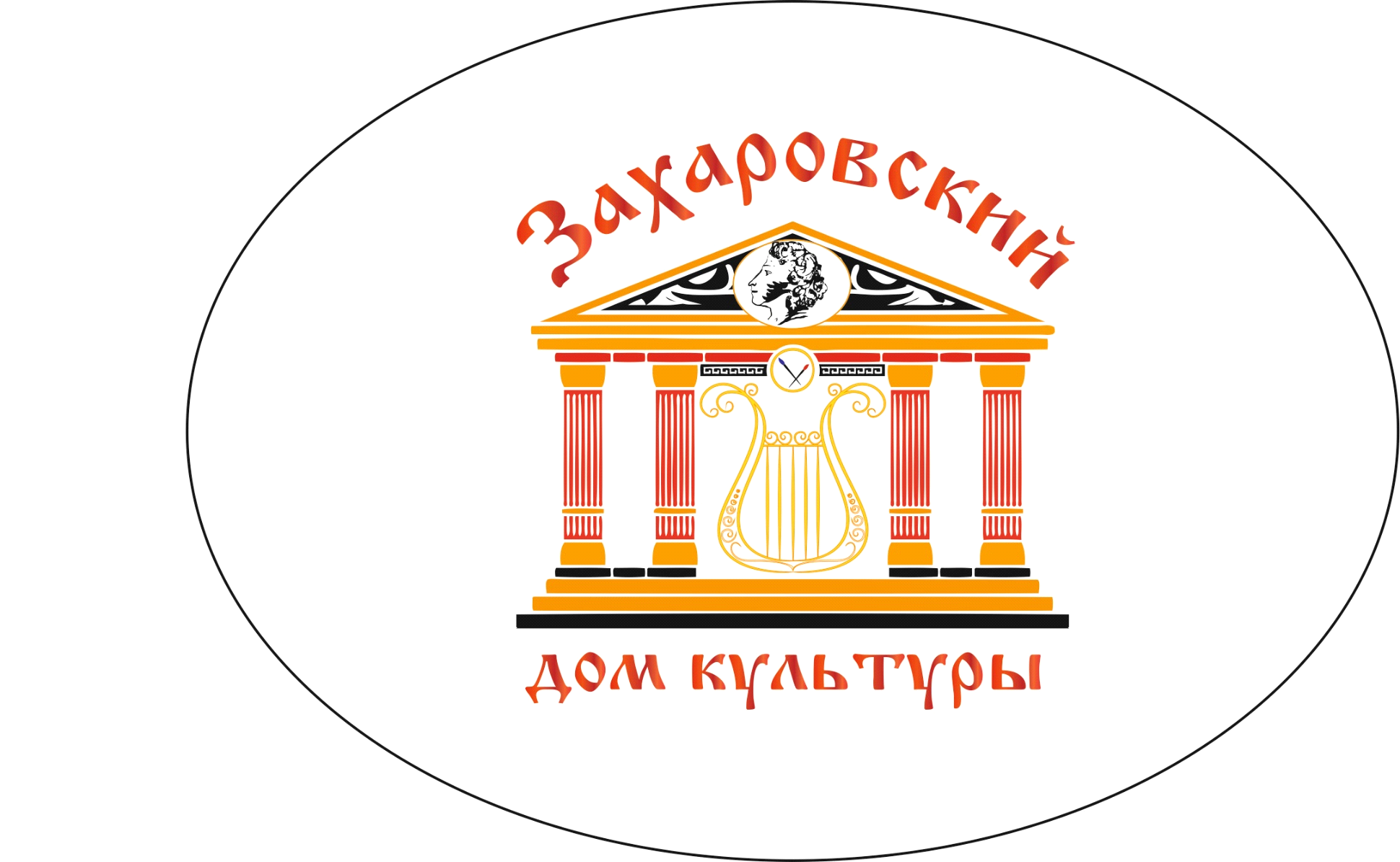 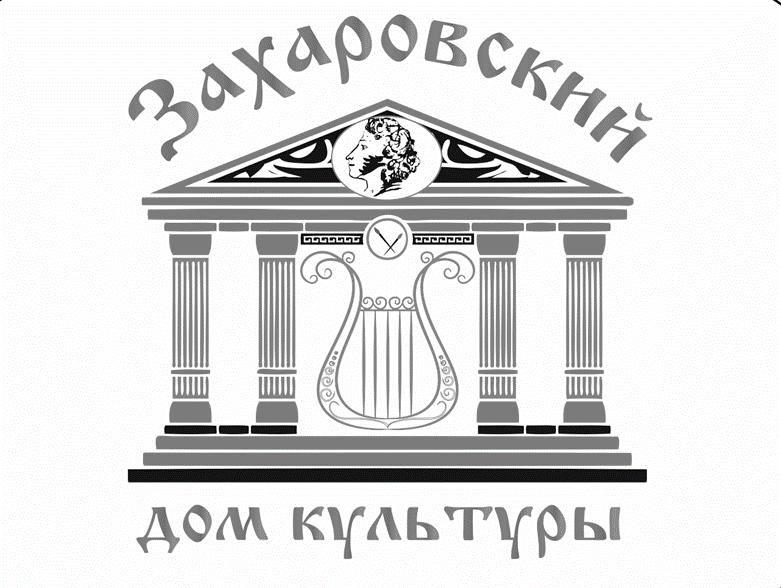 